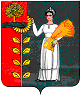 ПОСТАНОВЛЕНИЕ Администрации сельского поселения Верхнематренский сельсовет Добринского муниципального района Липецкой области  Российской Федерации17.12.2013 г.                           с. Верхняя Матренка                 № 97Об  отмене постановления администрации сельского поселения Верхнематренский сельсовет Добринского муниципального района     В связи с приведением в соответствие с действующим законодательством, администрация сельского поселения Верхнематренский сельсовет    ПОСТАНОВЛЯЕТ: 1. Отменить постановление  администрации сельского поселения Верхнематренский сельсовет Добринского муниципального района № 7 от 04.02.2013г. «Об утверждении Порядка размещения сведений о доходах, об имуществе, и обязательствах имущественного характера лиц, замещающих должность муниципальной службы в органах местного самоуправления сельского поселения Верхнематренский сельсовет, и членов их семей в сети Интернет на официальном сайте органов местного самоуправления  сельского поселения Верхнематренский сельсовет и предоставления этих сведений средствам массовой информации для опубликования» 2. Контроль за выполнением настоящего постановления оставляю за собой.             3. Настоящее постановление  вступает в силу  со дня его официального обнародования.Глава администрациисельского поселения  Верхнематренский сельсовет                                       Н.В.Жаворонкова  